                                                                                                                  УТВЕРЖДЕНО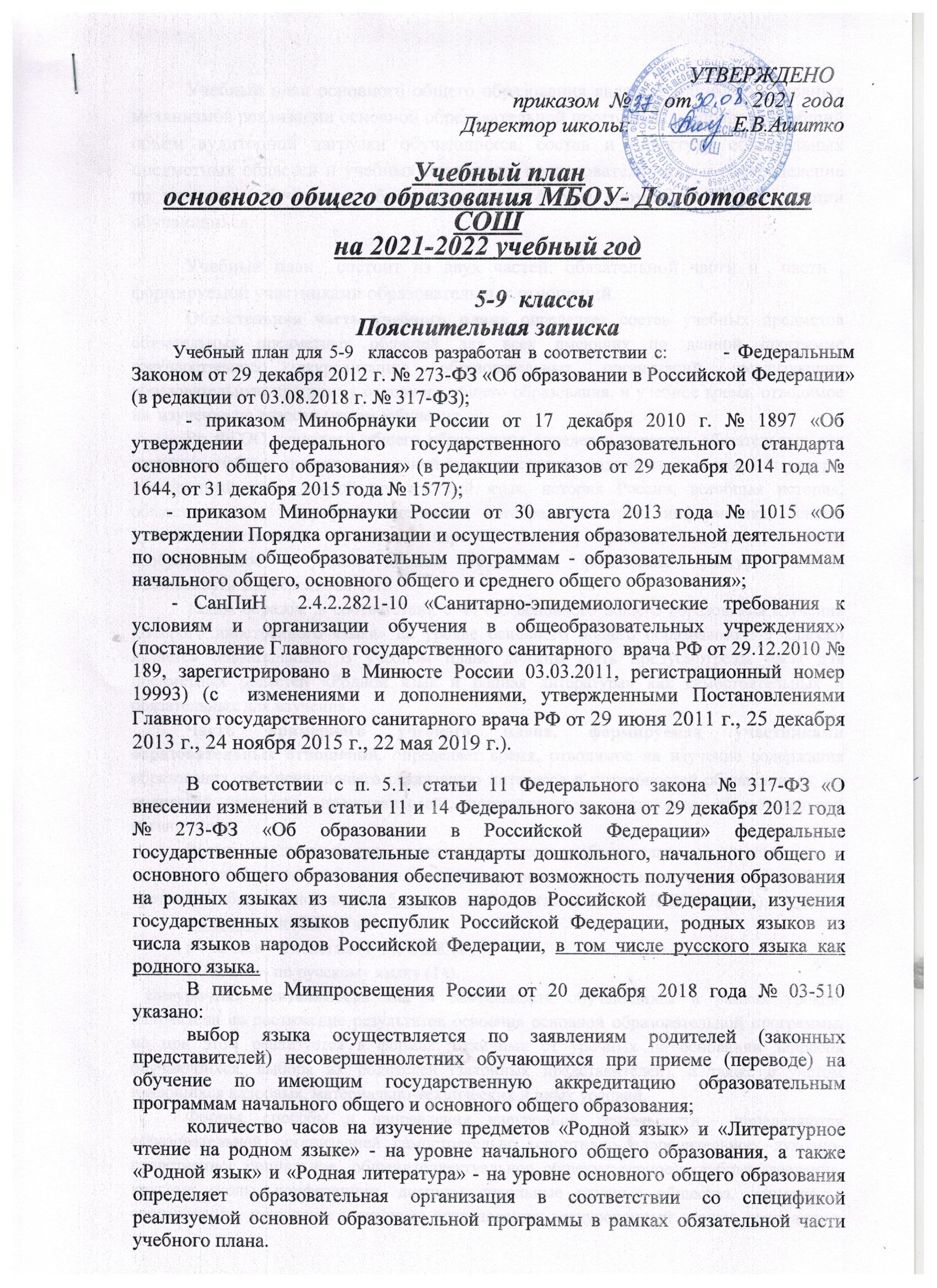                                                        приказом  № __ от           2021 года                                                    Директор школы: _________Е.В.АшиткоУчебный планосновного общего образования МБОУ- Долботовская СОШ на 2021-2022 учебный год5-9  классыПояснительная записка Учебный план для 5-9  классов разработан в соответствии с:- Федеральным Законом от 29 декабря 2012 г. № 273-ФЗ «Об образовании в Российской Федерации» (в редакции от 03.08.2018 г. № 317-ФЗ);	- приказом Минобрнауки России от 17 декабря 2010 г. № 1897 «Об утверждении федерального государственного образовательного стандарта основного общего образования» (в редакции приказов от 29 декабря 2014 года № 1644, от 31 декабря 2015 года № 1577);	       - приказом Минобрнауки России от 30 августа 2013 года № 1015 «Об утверждении Порядка организации и осуществления образовательной деятельности по основным общеобразовательным программам - образовательным программам начального общего, основного общего и среднего общего образования»;- СанПиН  2.4.2.2821-10 «Санитарно-эпидемиологические требования к условиям и организации обучения в общеобразовательных учреждениях» (постановление Главного государственного санитарного  врача РФ от 29.12.2010 № 189, зарегистрировано в Минюсте России 03.03.2011, регистрационный номер 19993) (с  изменениями и дополнениями, утвержденными Постановлениями Главного государственного санитарного врача РФ от 29 июня 2011 г., 25 декабря 2013 г., 24 ноября 2015 г., 22 мая 2019 г.).В соответствии с п. 5.1. статьи 11 Федерального закона № 317-ФЗ «О внесении изменений в статьи 11 и 14 Федерального закона от 29 декабря 2012 года № 273-ФЗ «Об образовании в Российской Федерации» федеральные государственные образовательные стандарты дошкольного, начального общего и основного общего образования обеспечивают возможность получения образования на родных языках из числа языков народов Российской Федерации, изучения государственных языков республик Российской Федерации, родных языков из числа языков народов Российской Федерации, в том числе русского языка как родного языка.В письме Минпросвещения России от 20 декабря 2018 года № 03-510 указано:выбор языка осуществляется по заявлениям родителей (законных представителей) несовершеннолетних обучающихся при приеме (переводе) на обучение по имеющим государственную аккредитацию образовательным программам начального общего и основного общего образования;количество часов на изучение предметов «Родной язык» и «Литературное чтение на родном языке» - на уровне начального общего образования, а также «Родной язык» и «Родная литература» - на уровне основного общего образования определяет образовательная организация в соответствии со спецификой реализуемой основной образовательной программы в рамках обязательной части учебного плана.Учебный план основного общего образования является одним из основных механизмов реализации основной образовательной программы и определяет общий объѐм аудиторной нагрузки обучающихся, состав и структуру обязательных предметных областей и учебных предметов, последовательность и распределение по периодам обучения учебных предметов, формы промежуточной аттестации обучающихся. Учебный план  состоит из двух частей:обязательной части и части , формируемой участниками образовательных отношений.Обязательная часть учебного плана определяет состав учебных предметов обязательных предметных областей для всех имеющих по данной программе государственную аккредитацию образовательных организаций, реализующих  образовательную программу основного общего образования, и учебное время, отводимое на  изучение по классам (годам )обучения.Во ФГОС основного общего образования определен перечень обязательных для изучения учебных предметов : русский язык, литература, родной язык, родная литература, иностранный язык, второй иностранный язык, история России, всеобщая история, обществознание, география, математика, алгебра, геометрия, информатика, основы духовно-нравственной культуры народов России, физика, биология, химия, изобразительное искусство, музыка, технология, физическая культура ,основы безопасности жизнедеятельности.Таким образом ,в соответствии с ФГОС основного общего образования изучение  «Второго иностранного языка» на уровне основного общего образования(5-9 классы) является обязательным. В учебном плане должны быть предусмотрены часы для предметных областей «Родной язык и родная литература» как самостоятельных и обязательных для изучения.Часть примерного учебного плана, формируемая участниками образовательных отношений, определяет время, отводимое на изучение содержания образования, обеспечивающего реализацию интересов и потребностей обучающихся, их родителей (законных представителей), педагогического коллектива образовательной организации.Время, отводимое на данную часть примерного учебного плана, использовано на:— увеличение учебных часов, предусмотренных на изучение отдельных учебных предметов обязательной части в 5 классе:  по биологии (1 ч), по ОДНКНР (0,5 ч);в 6 классе- по ОБЖ(1ч);в 7 классе – биология (1 ч.); ОБЖ (1ч);  в 9 классе- по русскому языку (1ч). Внеурочная деятельностькак и деятельность обучающихся в рамках уроков, направлена на достижение результатов освоения основной образовательной программы, но при этом реализуется в формах, отличных от урочных на основании запросов обучающихся, выбора их родителей (законных представителей), а также с учетом имеющихся кадровых, материально-технических и иных условий. Формы, способы и направления внеурочной деятельности  определяются образовательной организацией самостоятельно (спортивно-оздоровительное, духовно-нравственное, социальное,  общеинтеллектуальное, общекультурное): клубные заседания, круглые столы, конференции, диспуты, школьные научные общества, олимпиады, соревнования, поисковые и научные исследования, экскурсионный туризм, экспедиции, общественно полезные и естественно-научные практики, профильные смены (в том числе в каникулярный период в рамках деятельности лагерных смен).   Часы внеурочной деятельности не включаются в объем предельно допустимой учебной нагрузки.В целях изучения особенностей региона, его места в истории многонациональной России,  вклада в становление и развитие российской государственности, отечественной промышленности, науки и культуры изучение модульного курса «Брянский край» вводится при формировании плана внеурочной деятельности, или интегрируется с учебными предметами примерного учебного плана,или реализуется за счет выделения часов из части учебного плана, формируемой участниками образовательных отношений. Для преподавания  модульного курса «Брянский край в план внеурочной деятельности введены:5 класс –курс «Граждановедение. Брянская область».6 класс –курс «География Брянского края»7 класс –курс « Литературная Брянщина»8 класс – история  (для изучения модуля «История Брянского края»);9класс- история  (для изучения модуля «История Брянского края»);Предметная область «Основы духовно-нравственной культуры народов России» (ОДНКНР)  является обязательной и может быть реализована за счет часов учебного плана, формируемой участниками образовательных отношений  или в рамках внеурочной деятельности в объеме от 17 до 34 часов. Преподавание курса «Основы православной культуры» может быть введено в рамках отдельного учебного курса( элективного курса )или в рамках   внеурочной деятельности.В интересах детей  ( с участием обучающихся и их семей) могут разрабатываться индивидуальные учебные планы, в рамках которых формируется индивидуальная траектория развития обучающегося (содержание учебных предметов,курсов,модулей, темп и формы образования.)В данном примерном учебном плане количество  часов рассчитано на 35 учебных недель.Режим работы  5-дневная  учебная  неделя. Согласно ФГОС основного общего образования  учебный план должен включать количество учебных занятий за 5 лет ( с 5 по 9 классы) в  объеме не менее 5267 и не более 6020 часов.Учебный план основного общего образования при 5-дневной учебной неделе      Формы промежуточной аттестацииУсловные обозначения:                                                                                                                                                                                                   Д – диктант;         Н. чт. – контроль навыка чтения;              П.р. –  проверочная работа;    П - проект                                                                                  К.р. – контрольная работа;          Т – тест;                З – зачёт.           Предметные областиУчебные предметы                 Классы Количество часов в неделю/годКоличество часов в неделю/годКоличество часов в неделю/годКоличество часов в неделю/годКоличество часов в неделю/годКоличество часов в неделю/годПредметные областиУчебные предметы                 Классы 56789ВсегоРусский язык и литератураРусский язык5643321Русский язык и литератураЛитература3322313Родной язык и родная литератураРодной язык0,50,50,5113,5Родной язык и родная литератураРодная литература0,50,50,5113,5Иностранные языкиИностранный язык3333315Иностранные языкиВторой иностранный язык---112Математика и информатикаМатематика5510Математика и информатикаАлгебра3339Математика и информатикаГеометрия2226Математика и информатикаИнформатика 1113Общественно-научные предметыИстория России.Всеобщая история2222210Общественно-научные предметыОбществознание 11114Общественно-научные предметыГеография112228Основы духовно-нравственной культуры народов РоссииОсновы духовно-нравственной культуры народов России0,50,5Естественно-научные предметыФизика2226Естественно-научные предметыХимия224Естественно-научные предметыБиология111227Искусство Музыка 1113Искусство Изобразительное искусство11114Технология Технология 22217Физическая культура и основы безопасности жизнедеятельностиФизическая культура2222210Физическая культура и основы безопасности жизнедеятельностиОсновы безопасности жизнедеятельности112ИТОГО27,529303332151,5Часть, формируемая участниками образовательных отношений Часть, формируемая участниками образовательных отношений 1,512015,5БиологияБиология112ОБЖОБЖ112ОДНКНРОДНКНР0,50,5Подгоьовка к ОГЭ по русскому языкуПодгоьовка к ОГЭ по русскому языку11Максимально допустимая недельная нагрузка Максимально допустимая недельная нагрузка 29/101530/105032/112033/115533333/1155333333333333333333333333333157Учебные предметы I-я четвертьI-я четвертьII-я четвертьII-я четвертьII-я четвертьIII-я четвертьIV-я четвертьIV-я четвертьРусский  языкдддДДК,р.Литература Н. чт.Н. чт.Н. чт.ТТН.чт.Н.чт.Т.Родной языкТТТРодная литератураТТТМатематика К.р.К.р.К.р.К.р.История ТТГеография ТТТТИностранный  языкП.р.К.р.Биология ТТТК.р.Обществознание К.р.Музыка ТТТТИЗОП.р.Основы безопасности жизнедеятельностиТФизическая культураЗЗТехнология ПППТ 